		ReferatBestyrelsesmøde i Furreby Ny GrundejerforeningTid:			21.03.2023Sted:			Bræmmen 6, LøkkenFra Bestyrelsen deltog:		John Nygaard (Formand) Peter Clausen (Vejformand)			Thomas Hansen (Næstformand)			Kristina Hvidt Hansen (Sekretær)			Gitte Boelskifte (Kasser)Dagsorden:Renovation & VejeØvrig Vedligeholdelsesarbejde i FNGRegnskab & ØkonomiForretningsorden og vedtægtsgennemgangDrøftelse af Årshjul & Aktiviteter EventueltAd 1 –Renovation & VejeFor at Høgevej kan få afhentet deres skraldespande har vi været nødsaget til at re-etablere den matrikulære vendeplads for enden af Høgevej ved nr. 9, 11 og 12. Dette er nu gjort og dermed kan Bjergbakken (sydlige ende) også få deres containere tømt.Bestyrelsen har fået henvendelse fra Rylevej og Mågevej ift. overfladevand på vejene og matrikler. Bestyrelsen ligger optegnelse over drænrør ud på hjemmesiden, for at Grundejerne for egen regning kan koble sig på eksisterende drænrør.Ad 2 – Øvrig Vedligeholdelsesarbejde i ForeningenVed trappen (Nord, ved Gåsestien) stikker der en gammel rest op fra den gamle trappe – Bestyrelsen får denne fjernet hurtigst muligt. Ad 3 – Regnskab & ØkonomiUdkast til Forretningsorden udarbejdes og deles i Bestyrelsen for kommentarer - og behandles på kommende møde for herefter at blive fremlagt på Bestyrelsesmøder 2 gange efter hinanden.Regnskab 2022 er afsluttet med et overskud på kr. 34.404,13.I kommende regnskabsår kommer der betaling af vej-  og snearbejdet udført.Bestyrelsen ønsker at tage “Foreninglet” programmet i anvendelse for at lette arbejdet omkring medlemshåndtering.Overlevering til ny Kasser afsluttes 4. April 2023, kl. 14.00.Ad 4–Drøftelse af Årshjul & Aktiviteter:Forslag til Årshjul og Aktiviteter, bilag 1, overføres til næste møde.Ad 6–Eventuelt:Generalforsamling afholdes Lørdag 20 Maj 2023 kl. 10.30. Action House er reserveret.Næste Bestyrelsesmøde bliver Tirsdag den 04. April 2023 kl. Ca. 16.00 på Norgesvej 27, 9480 Løkken.Dagsorden:Regnskab & ØkonomiKontingentopkrævningForberedelse af GeneralforsamlingenFormand, Næstformand, Vejformand og Sekretær er på valgEventueltReferent Kristina Hvidt Hansen, 21.03.2023Bilag 1 - ÅrshjulFurreby Ny Grundejerforening - Årshjul & AktiviteterOversigt kunne være tilsvarende denne og anvendes på hjemmeside mfl.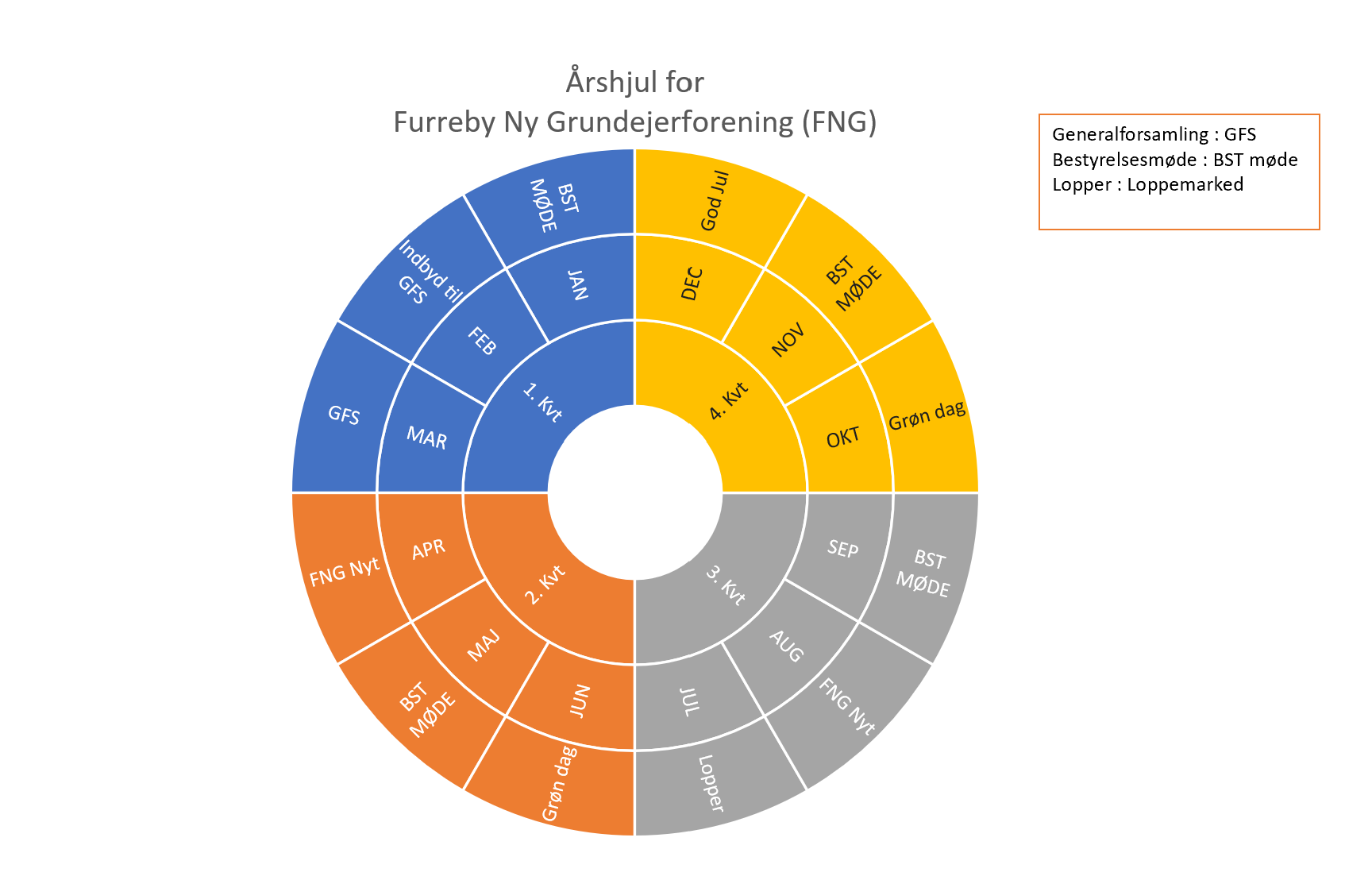 HandlingspunkterEjereDeadlineStatusKort over eksisterende drænrør.JohnInden næste mødeJohn fremskaffer kort over eksisterende dræn-rør ved Løkken Entreprenørforretning (Jørgen Præstegaard Jensen)Ejers forpligtelser ift. grundvedligeholdelseKristina01/04/2023Udsend mail omkring Ejers ForpligtelserKontingentopkrævningKasser01/04/20231 samlet kontingentopkrævning for 2023 udsendesOverlevering af regnskabGiite/Peter/Søren04/04/2023Afslutning på overlevering af Kasser posten og regnskabForeningLet abonnementGitteAsapProgram til MedlemshåndteringUdkast til Forretningsorden og vedtægterGitteAsapDeles for kommentering og fremlægges til næste BestyrelsesmødeFormandens Forretning 2022John03/04/2023Sendes til KristinaMånedAktivitetIndhold/OpgaverJanuarSammenkomst for bestyrelsenBestyrelsesmødeKassererFormandHjemmeside/Sociale medierRegnskabBudgetSærlige opgaver såsom Kystsikring, Renovations projekt, Vejvedligeholdelse, Sponsorer ?Dagsorden udarbejdes af formandUdarbejdelse af budgetKontakt til revisorer og regnskab for forgangne år (Feb)Der kontaktes dirigent til generalforsamling Gamle aftaler fornyes for et årInformation om dato for GeneralforsamlingRevisorer gennemgår og underskriver og efterfølgende underskriver bestyrelsen på mødet (Marts/April)Opsamling på kommende udgifter og opgaverTjek om der er aftaler vedr.forsikringer, tilsyn mv., der skal klares i det kommende år.FebruarIndkaldelse til GeneralforsamlingValg til bestyrelsenRundsendes pr mail inkl. regnskab/budget og lægges på hjemmesiden Genvalg mv. skal oplysesMartsGeneralforsamling (typisk forsøgt afholdt i Kr. Himmelfart weekenden)Lørdag 20 Maj 2023 kl. 1030Endelig dagsordenDagsorden m.m udarbejdes af formand. Sikring af tekniske faciliteter. Lægges på hjemmeside og med info til mailliste . Annonceres på facebook.AprilNyt fra FNG på Hjemmeside og Facebook sideInformation om fx opstarts-sammenkomst og kommende Grøn dag 26. MajBestyrelsesmøde (før Generalforsamling)Invitation til Opstartsdag og Grøn dagGrundejerforeningens store bytte-dag (27 maj)Konst. bestyrelsesmødeDagsorden udarbejdes af formand Rundgang forud for Grøn dag Fordeling af indkøb til Grøn dag aftales Ansvarlig aftales for Grøn dag og Invitation udarbejdes og runddeles evt. som post af områderepræsentanter samt lægges på hjemmesiden/facebookMøde umiddelbart efter generalforsamling inkl. ny mødedatoJuniGrøn dag 1KassererIndkøb af forplejning, service, foliebakker, affaldssække, køkkenrulle etc. Husk brændstof til diverse maskiner. Kaffe & te mv.Deltagerliste udarbejdes Aftales fra gang til gang hvad der skal arbejdes med fx Vedligeholdelse af grønne områder, male broer (hyben, træer beskæres etc, påmindelse)Opkrævning af kontingent (jan)JuliAugustSeptemberBestyrelsesmødeDagsorden udarbejdes af formandOktoberGrøn dag 2KasserIndkøb af forplejning, service, foliebakker, affaldssække, køkkenrulle etc. Husk brændstof til diverse maskiner. Kaffe & te mv.Deltagerliste udarbejdes Aftales fra gang til gang hvad der skal arbejdes med ift vedligeholdelse af områdetNovemberBestyrelsesmøde Vedr. budget for kommende år Bestyrelsen kommende årDagsorden udarbejdes af formand Dato for Grøn dag besluttes og Dato for Generalforsamling foreslåsForudsigelige/ønskede omkostninger indtænkes Overblik hvem ønsker/ønsker ikke genvalgDecemberGeneralforsamling forberedes Bestyrelsessammenkomst forberedes Hjemmesiden & FacebookDato fastlægges og lokale bestilles Der aftales tidspunkt og foretages bestilling Jule- og Nytårshilsen fra bestyrelsen